О внесении изменений в постановлениеадминистрации Цивильского района №165от 27.03.2020 г. «О деятельности учреждений культуры Цивильского района  в условиях угрозы распространения новой коронавирусной инфекции (2019-nCoV) на территорииЦивильского района Чувашской Республики»В соответствии с Указом Президента Российской Федерации от 25.03.2020 г. № 206 «Об объявлении в Российской Федерации нерабочих дней», ст. 11  Федерального закона от 30.03.1999 №52-ФЗ «О санитарном благополучии населения»,  администрация Цивильского районаПОСТАНОВЛЯЕТ:Дополнить    постановление    администрации Цивильского района №165 от19.03.2020 г. «О деятельности учреждений культуры Цивильского района  в условиях угрозы распространения новой коронавирусной инфекции (2019-nCoV) на территории Цивильского района Чувашской Республики» пунктами 1.12 и 1.13 следующего содержания:      «1.12. Установить для учреждений культуры Цивильского района с 30 марта по 3 апреля 2020 г. нерабочие дни с сохранением заработной платы.      «1.13.Руковододителям учреждений, недвижимое имущество  которых закреплено на праве оперативного управления, на праве безвозмездного пользования и аренды, определить численность работников, обеспечивающих с 30 марта по 03 апреля 2020 г. функционирование зданий и помещений этих учреждений.».Контроль за исполнением настоящего постановления оставляю за собой.И.о. главы администрации               Цивильского района                                                                        А.В. Волчкова    Зам. нач. отдела образованияи социального развития администрацииЦивильского района                                             Л.Ф. Филатова «26» марта 2020 г.Зав. сектором юридической службы администрации Цивильского районаТ.Ю. Павлова           «26» марта 2020 г.Управляющий деламиадминистрации района – начальник отдела организационного обеспечения	  администрации Цивильского районаА.Н. Панфилов«26» марта  2020 г.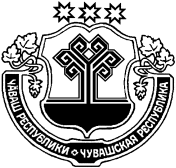 ЧĂВАШ РЕСПУБЛИКИÇĚРПӲ РАЙОНĔЧУВАШСКАЯ РЕСПУБЛИКАЦИВИЛЬСКИЙ РАЙОНÇĚРПӲ РАЙОНАДМИНИСТРАЦИЙĔЙЫШĂНУ2020 ç  пуш уйехен 26-мěшĕ 177 №Çĕрпÿ хулиАДМИНИСТРАЦИЯЦИВИЛЬСКОГО РАЙОНАПОСТАНОВЛЕНИЕ26 марта 2020 года № 177г. Цивильск